от 3 апреля 2023 г. № 151О внесении изменений в постановление администрации Оршанского муниципального района Республики Марий Эл от 27 сентября 2013 г. № 491 «Об утверждении муниципальной программы «Управление муниципальными финансами и муниципальным долгом Оршанского муниципального района Республики Марий Эл на 2014-2025 годы» В соответствии с Уставом Оршанского муниципального района Республики Марий Эл, утвержденным решением Собрания депутатов Оршанского муниципального района Республики Марий Эл от 19 февраля 2020 г. № 51, администрация Оршанского муниципального района Республики Марий Эл п о с т а н о в л я е т:1. Внести в постановление администрации Оршанского муниципального района Республики Марий Эл от 27 сентября 2013 г. № 491 «Об утверждении муниципальной программы «Управление муниципальными финансами и муниципальным долгом Оршанского муниципального района Республики Марий Эл на 2014-2025 годы» (в редакции постановления администрации Оршанского муниципального района Республики Марий Эл от 30 декабря 2022 г. № 800) (далее – постановление) следующие изменения:1.1) в Паспорте муниципальной программы «Управление муниципальными финансами и муниципальным долгом Оршанского муниципального района Республики Марий Эл на 2014-2025 годы», утвержденной постановлением, в разделе «Объемы финансирования муниципальной программы»:1.1.1) после слов «общий объем финансирования составляет» цифру «287 525,90» заменить цифрой «289 617,80»;1.1.2) после слов «2023 год» цифру «14 677,50» заменить цифрой «16 769,40»;      1.2) в Паспорте подпрограммы «Совершенствование бюджетной политики и эффективное использование бюджетного потенциала Оршанского муниципального района Республики Марий Эл муниципальной программы «Управление муниципальными финансами и муниципальным долгом Оршанского муниципального района Республики Марий Эл на 2014 - 2025 годы», утвержденной постановлением:1.2.1) после слов «общий объем финансирования составляет» цифру «212 791,50» заменить цифрой «214 821,20»;1.2.2) после слов «2023 год» цифру «6 798,50» заменить цифрой «8 828,20»;1.3) в Паспорте подпрограммы «Обеспечение реализации муниципальной программы «Управление муниципальными финансами и муниципальным долгом Оршанского муниципального района Республики Марий Эл на 2014 - 2025 годы», утвержденной постановлением:1.3.1) после слов «общий объем финансирования составляет» цифру «74 734,40» заменить цифрой «74 796,60»;1.3.2) после слов «2023 год» цифру «7 879,00» заменить цифрой «7 941,20»;1.4) Приложения №№ 4,5,6 к муниципальной программе «Управление муниципальными финансами и муниципальным долгом Оршанского муниципального района Республики Марий Эл на 2014-2025 годы», утвержденной постановлением, изложить в новой редакции (прилагаются).2. Контроль за исполнением настоящего постановления возложить на исполняющего обязанности руководителя финансового управления администрации Оршанского муниципального района Республики Марий Эл Кардакова А.В.3. Настоящее постановление вступает в силу со дня его подписания.Глава администрации         Оршанского муниципального района                                                                     А.Плотников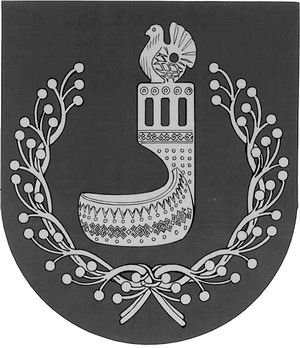 МАРИЙ ЭЛ РЕСПУБЛИКЫНОРШАНКЕ МУНИЦИПАЛЬНЫЙ РАЙОНЫН АДМИНИСТРАЦИЙЖЕПУНЧАЛАДМИНИСТРАЦИЯОРШАНСКОГО МУНИЦИПАЛЬНОГО РАЙОНАРЕСПУБЛИКИ МАРИЙ ЭЛПОСТАНОВЛЕНИЕ